Name__________________________________WEATHER- THE WATER CYCLEWater on Earth is constantly moving. It is recycled over and over again. This recycling process is called the water cycle.1. Water evaporates into the airThe sun heats up water on land, in rivers, lakes and seas and turns it into water vapour. The water vapour rises into the air.2. Water vapour condenses into cloudsWater vapour in the air cools down and changes back into tiny drops of liquid water, forming clouds.3. Water falls as precipitationThe clouds get heavy and water falls back to the ground in the form of rain or snow.4. Water returns to the seaRain water runs over the land and collects in lakes or rivers, which take it back to the sea. The cycle starts all over again.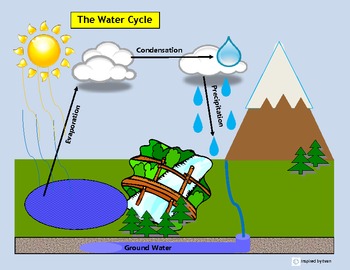 Here is a diagram of the water cycle. Although the water on earth is constantly changing, there is always the same amount of water.Can you answer the following questions? Circle the right answer.When water vapour cools down, it forms:LAKES               MOUNTAINS         CLOUDSWhen clouds get heavy, water falls back to the ground as:CLOUDS               SUN               RAIN            SNOW         SLEET(clue: there are 3 correct answers for question 2 )When water collects in lakes and rivers, it finds its way back to the:MOUNTAINS                     SEA                              SNOWThis process is called the:WATER FALL                      WATER TAP                    WATER CYCLENow see if you can put the right words in the boxes. The words are below to help you.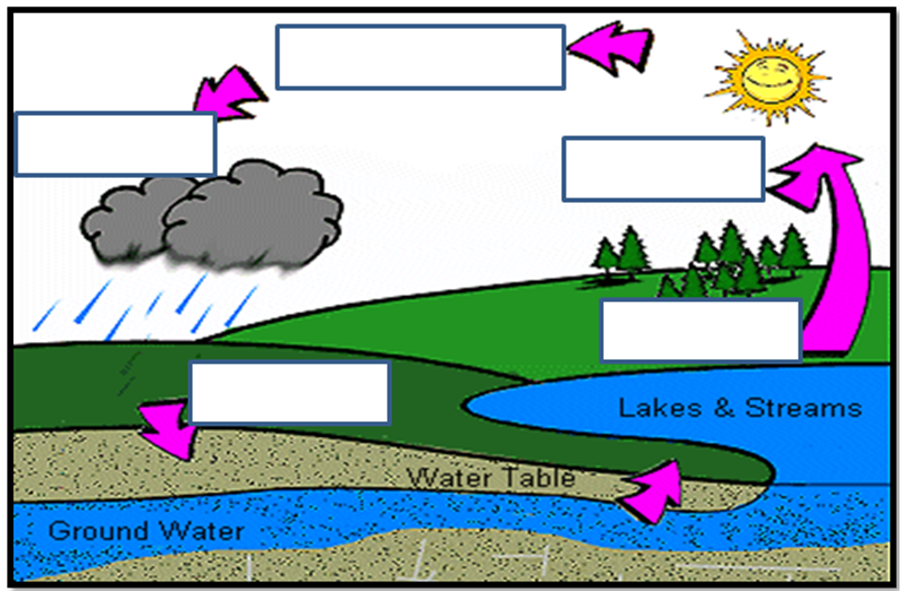 PRECIPITATION                                    GROUND WATER   CONDENSATION                                   EVAPORATION 